МКОУ «Варнавинская С(К)ШИ»Отчёт о самообследовании за 2017 - 2018 учебный год.                                                                                                                 Приложение 1Оценка состояния качества образовательной деятельности осуществлялась по системе оценки: 0; 0,5; 1; 1,5; 2 балла.Критерии оценки:0%-50% - низкий уровень50%-80% - средний уровень80%-100% - высокий уровень87% -  соответствует высокому уровню состояния качества образовательной деятельности.28 августа 2018 года. 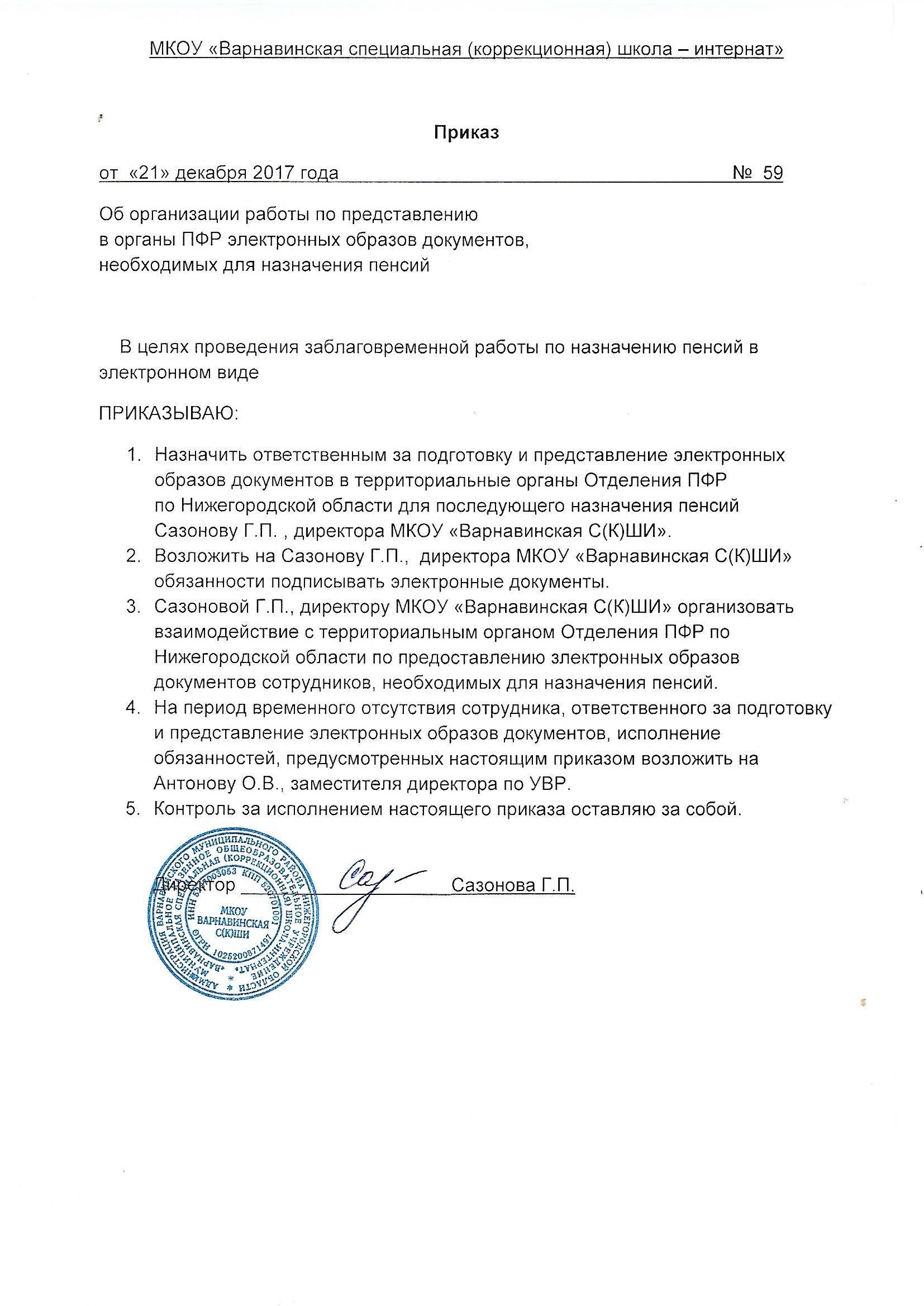 № п/пПоказатели деятельности МКОУ «Варнавинская С(К)ШИ»  Единица измерения1.Образовательная деятельность1.1Общая численность учащихся301.2Численность учащихся по образовательной программе начального общего образования301.3Численность учащихся по образовательной программе основного общего образования01.4Численность учащихся по образовательной программе среднего общего образования01.5Численность/удельный вес численности учащихся, успевающих на «4» и «5» по результатам промежуточной аттестации, в общей численности учащихся13/ 56%1.6Средний балл государственной итоговой аттестации выпускников 9 класса по русскому языку (показатель не присутствует в деятельности учреждения)1.7Средний балл государственной итоговой аттестации выпускников 9 класса по математике0 балл(показатель не присутствует в деятельности учреждения)1.8Средний балл единого государственного экзамена выпускников 11 класса по русскому языку0 балл(показатель не присутствует в деятельности учреждения)1.9Средний балл единого государственного экзамена выпускников 11 класса по математике0 балл(показатель не присутствует в деятельности учреждения)1.10Численность/удельный вес численности выпускников 9 класса, получивших неудовлетворительные результаты на государственной итоговой аттестации по русскому языку, в общей численности выпускников 9 класса0 человек/%(показатель не присутствует в деятельности учреждения) 1.11Численность/удельный вес численности выпускников 9 класса, получивших неудовлетворительные результаты на государственной итоговой аттестации по математике, в общей численности выпускников 9 класса0 человек/%(показатель не присутствует в деятельности учреждения)1.12Численность/удельный вес численности выпускников 11 класса, получивших результаты ниже установленного минимального количества баллов единого государственного экзамена по русскому языку, в общей численности выпускников 11 класса0 человек/%(показатель не присутствует в деятельности учреждения)1.13Численность/удельный вес численности выпускников 11 класса, получивших результаты ниже установленного минимального количества баллов единого государственного экзамена по математике, в общей численности выпускников 11 класса0 человек/%(показатель не присутствует в деятельности учреждения)1.14Численность/удельный вес численности выпускников 9 класса, не получивших аттестаты об основном общем образовании, в общей численности выпускников 9 класса0 человек/%(показатель не присутствует в деятельности учреждения)1.15Численность/удельный вес численности выпускников 11 класса, не получивших аттестаты о среднем общем образовании, в общей численности выпускников 11 класса0 человек/%(показатель не присутствует в деятельности учреждения)1.16Численность/удельный вес численности выпускников 9 класса, получивших аттестаты об основном общем образовании с отличием, в общей численности выпускников 9 класса0 человек/%(показатель не присутствует в деятельности учреждения)1.17Численность/удельный вес численности выпускников 11 класса, получивших аттестаты о среднем общем образовании с отличием, в общей численности выпускников 11 класса0 человек/%(показатель не присутствует в деятельности учреждения)1.18Численность/удельный вес численности учащихся, принявших участие в различных олимпиадах, смотрах, конкурсах, в общей численности учащихся12 чел./ 40%1.19Численность/удельный вес численности учащихся-победителей и призеров олимпиад, смотров, конкурсов, в общей численности учащихся, в том числе:8 человек/26%1.19.1Регионального уровня 2 человека/ 6 %1.19.2Федерального уровня 0 человек/0 %1.19.3Международного уровня0 человек/0 %1.20Численность/удельный вес численности учащихся, получающих образование с углубленным изучением отдельных учебных предметов, в общей численности учащихся0 человек/%(показатель не присутствует в деятельности учреждения)1.21Численность/удельный вес численности учащихся, получающих образование в рамках профильного обучения, в общей численности учащихся0 человек/%(показатель не присутствует в деятельности учреждения)1.22Численность/удельный вес численности обучающихся с применением дистанционных образовательных технологий, электронного обучения, в общей численности учащихся0 человек/%(показатель не присутствует в деятельности учреждения)1.23Численность/удельный вес численности учащихся в рамках сетевой формы реализации образовательных программ, в общей численности учащихся0 человек/%(показатель не присутствует в деятельности учреждения)1.24Общая численность педагогических работников, в том числе:20 человек1.25Численность/удельный вес численности педагогических работников, имеющих высшее образование, в общей численности педагогических работников16 человек/80%1.26Численность/удельный вес численности педагогических работников, имеющих высшее образование педагогической направленности (профиля), в общей численности педагогических работников16 человек/80%1.27Численность/удельный вес численности педагогических работников, имеющих среднее профессиональное образование, в общей численности педагогических работников4 человека/ 20%1.28Численность/удельный вес численности педагогических работников, имеющих среднее профессиональное образование педагогической направленности (профиля), в общей численности педагогических работников3 человек/15%1.29Численность/удельный вес численности педагогических работников, которым по результатам аттестации присвоена квалификационная категория в общей численности педагогических работников, в том числе:1 8/90%1.29.1Высшая4 человек/ 20%1.29.2Первая 13 человек/90%1.30Численность/удельный вес численности педагогических работников в общей численности педагогических работников, педагогический стаж работы которых составляет:1.30.1До 5 лет1 человек/5%1.30.2Свыше 30 лет5 человека/ 25 %1.31Численность/удельный вес численности педагогических работников в общей численности педагогических работников в возрасте до 30 лет 2 человека/10 %1.32Численность/удельный вес численности педагогических работников в общей численности педагогических работников в возрасте от 55 лет3 человека/15 %1.33Численность/удельный вес численности педагогических и административно-хозяйственных работников, прошедших за последние 5 лет повышение квалификации/профессиональную переподготовку по профилю педагогической деятельности или иной осуществляемой в образовательной организации деятельности, в общей численности педагогических и административно-хозяйственных работников 19 человека/ 95 %1.34Численность/удельный вес численности педагогических и административно-хозяйственных работников, прошедших повышение квалификации по применению в образовательном процессе федеральных государственных образовательных стандартов в общей численности педагогических и административно-хозяйственных работников 7 человек /35%2.Инфраструктура2.1Количество компьютеров в расчете на одного учащегося0,28 единицы2.2Количество экземпляров учебной и учебно-методической литературы из общего количества единиц хранения библиотечного фонда, состоящих на учете, в расчете на одного учащегося17  единицы2.3Наличие в образовательной организации системы электронного документооборотанет2.4Наличие читального зала библиотеки, в том числе:нет2.4.1С обеспечением возможности работы на стационарных компьютерах или использования переносных компьютеровнет2.4.2С медиатекойнет2.4.3Оснащенного средствами сканирования и распознавания текстовнет2.4.4С выходом в Интернет с компьютеров, расположенных в помещении библиотекинет2.4.5С контролируемой распечаткой бумажных материаловнет2.5Численность/удельный вес численности учащихся, которым обеспечена возможность пользоваться широкополосным Интернетом (не менее 2 Мб/с), в общей численности учащихся11 человек/38 %2.6Общая площадь помещений, в которых осуществляется образовательная деятельность, в расчете на одного учащегося12,8 кв.м3.Оценка состояния качества образовательной деятельности.   35/87% (приложение1)ПоказателиБаллы/%1. Результативность образовательной деятельности.1.1. Сохранение контингента обучающихся.21.2. Результаты освоения обучающимися основной адаптированной общеобразовательной программы.21.3. Результативность воспитательной деятельности.1,51.3.1. Результативность участия в конкурсах, соревнованиях, смотрах и т.п.11.3.2. Дополнительное образование детей.21.3.3. Результативность профилактической работы по предупреждению асоциального поведения обучающихся.01.3.4. Мониторинг воспитательного процесса.12. Содержание образовательной деятельности.2.1. Учебный план школы.22.1.1. Соблюдение федерального компонента регионального базисного учебного плана общеобразовательных учреждений Нижегородской области.22.1.2. Соответствие образовательных программ заявленному статусу общеобразовательной организации.22.1.3. Соблюдение установленной максимальной учебной нагрузки для обучающихся.22.2. Учебно-методическое обеспечение.22.3. Использование информационно-коммуникационных технологий.12.4. Содержание воспитательной деятельности.1,53. Качество ресурсного обеспечения образовательного процесса.3.1. Кадровое обеспечение.23.2. Состояние нормативно-правовой базы.23.3. Материально-техническое оснащение образовательной деятельности.14. Результативность коррекционно-развивающей работы.4.1. Уровень реализации учебного плана.24.2. Уровень коррекционной работы в рамках учебной деятельности.24.3. Уровень сформированности трудовых навыков.24.4. Уровень психолого–педагогической реабилитации.2Максимальное количество баллов 40Сумма баллов35(87%)